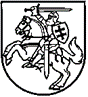 LIETUVOS RESPUBLIKOS RYŠIŲ REGULIAVIMO TARNYBA 2022 M. BIRŽELIO 14 D. TARYBOS POSĖDŽIO DARBOTVARKĖ2022 m.        d. Nr.VilniusDĖL TARYBOS NUTARIMO „DĖL AKCINĖS BENDROVĖS LIETUVOS PAŠTO PRAŠYMO DĖL NUOSTOLINGOS PERIODINIŲ LEIDINIŲ PRISTATYMO KAIMO GYVENAMŲJŲ VIETOVIŲ PRENUMERATORIAMS PASLAUGOS KOMPENSAVIMO PRIĖMIMO NAGRINĖTI“ PROJEKTO.       Pranešėja – l. e. Ekonominio reguliavimo departamento direktoriaus pareigas Rita Liuokaitytė.2.	DĖL TARYBOS NUTARIMO „DĖL UAB „TELEDEMA“ PRAŠYMO LEISTI TAIKYTI PAPILDOMUS MOKESČIUS UŽ MAŽMENINES TARPTINKLINIO RYŠIO PASLAUGAS EUROPOS SĄJUNGOS IR EUROPOS EKONOMINĖS ERDVĖS ŠALYSE“ PROJEKTO.      Pranešėjas – l. e. Ekonominio reguliavimo departamento Elektroninių ryšių kainų skyriaus vedėjo pareigas Tomas Kaluževičius.Tarybos pirmininkė 					     Jūratė Šovienė